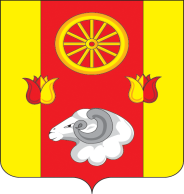       АДМИНИСТРАЦИЯ	                                                                     Привольненского                     	     сельского поселения Ремонтненского  района                                                      Ростовской  области                                                                             347490  п. Привольный       ул. Советская 21              тел.36-2-41       05.11.2020 г.  № 449Отчет о проделанной работе Привольненского сельского поселения по гармонизации межэтнических отношений с 01. 10. 2020 г. по 01. 11. 2020 г. Проведение заседаний консультативных советов и малых советов       2. Информация о ходе выполнения муниципальных программ борьбы с экстремизмом и планов по гармонизации межэтнических отношенийПроведенные сходы граждан4. В случаях возникновения конфликтных ситуаций: (обобщенная информация)5. Информация о деятельности добровольных народных дружин6. Факты уничтожения посевов при несанкционированном выпасе скотаГлава  Администрации Привольненского сельского поселения                                  _________   / В.Н. Мироненко /Исп.: Сарычева И.А.  (8 – 918 – 548 – 60 – 25)датаКоличество участниковповестка дняпринятые решенияМалый совет по вопросам межэтнических отношений при Администрации Привольненского сельского поселения02.10.202010 чел.1.Об исполнении решений, принятых в ходе заседания общественного совета по межнациональным отношениям при Администрации Привольненского сельского поселения.2.О мерах по противодействию терроризму и экстремизму на территории Привольненского сельского поселения.3. О реализации постановления  Правительства Ростовской области от 07.02.2013  55 «Об установлении нормативов (норм) нагрузки сельскохозяйственных животных на единицу площади пастбищ на территории Ростовской области».                                                                    4. О результатах мониторинга соблюдения правил благоустройства территории, в том числе правил содержания домашних животных.                                                                               5. О деятельности даргинской общины,  направленной на недопущение противоправого поведения и других негативных проявлений среди соотечественников.6. О систематизации и поддержанию в актуальном состоянии на официальном сайте Администрации Привольненского сельского поселения информации о результатах деятельности муниципального образования «Привольненское сельское поселение» по выполнению плана мероприятий по реализации Стратегии государственной национальной политики Российской Федерации на период до 2025 года и выполнение мероприятий по обеспечению межэтнического согласия и профилактики межнациональных конфликтов на территории Привольненского сельского поселения.1.2. Главному специалисту Администрации Сарычевой И.А. продолжить мониторинг исполнения поручений по итогам заседания общественного совета.2.2. МКУК «Приволенский СДК», ст. инспектору по вопросам культуры, физической культуры и спорта, молодежной политики  приступить к подготовке мероприятий:- ко Дню России- Дню Государственного флага Российской Федерации- для участия в районном фестивале национальных культур «Мы вместе!»2.3. МБОУ Приволенской СШ с 01.10.2020 года, предусмотреть мероприятия, направленные на толерантное отношение среди детей.3.2. Обеспечить постоянный контроль исполнения постановления Правительства Ростовской области № 55 от 07.02.2013 года «Об установлении нормативов (норм) нагрузки сельскохозяйственных животных на единицу площади пастбища на территории Ростовской области».4.2. Сарычевой И.А. – главному специалисту  по вопросам муниципального хозяйства, вопросам ЖКХ, благоустройства, градостроительства, транспорта, связи, энергетики, природоохранной деятельности, защиты населения и территорий от чрезвычайных ситуаций:- Обеспечить постоянный контроль за надлежащим состоянием памятников, регулярно проводить уборку территории, прилегающей к памятникам.- Продолжить контроль за соблюдением правил благоустройства.- До  15.10.2020 года провести повторный контроль по ранее выписанным предписаниям.5.2.Магомедову Али Османовичу, Ялдарову Гаджи Магомедовичу :-  продолжить разъяснительную работу, направленную на недопущение противоправного поведения и других негативных проявлений на территории поселения;-усилить работу с молодежью в летний период о недопущении противоправного поведения.5.3. До отмены постановления Правительства Ростовской области от 05.04.2020 №272 «О мерах по обеспечению санитарно-эпидемиологического благополучия населения на территории Ростовской области в связи с распространением новой коронавирусной инфекции(COVID-19) соблюдать ограничительные мероприятия.6.2. Сарычевой И.А.  активизировать работу по размещению на официальном сайте Администрации Привольненского сельского поселения информации о результатах деятельности муниципального образования «Привольненское сельское поселение» по выполнению плана мероприятий по реализации Стратегии государственной национальной политики Российской Федерации на период до 2025 года и выполнение мероприятий по обеспечению межэтнического согласия и профилактики межнациональных конфликтов на территории Привольненского сельского поселения.наименование мероприятия дата проведения№ пунктов программ (планов)объем выполненияПраздничный концерт "Душою молоды всегда!"01.10.2020г. на страничке в ОККомплексный план работы Малого совета по вопросам межэтнических отношений при Администрации Привольненского сельского поселения на 2020г.https://ok.ru/profile/592219744787/statuses/152362698574611Участие в IV межрайонном онлайн-фестивале серебряного возраста "А в сердце молодость поёт", в номинации "Пой сердце"06.10.2020г. онлайн формате на ютуб канале и социальных сетях Обливского РДК, где была размещена видео программа фестиваля:Комплексный план работы Малого совета по вопросам межэтнических отношений при Администрации Привольненского сельского поселения на 2020г.https://ok.ru/video/1535697619557. https://ok.ru/profile/592219744787/statuses/152381544893203Участие в III межрайонном фестивале казачьей культуры "Казачья удаль", посвященному 450-летию служения казачества российскому государству, в номинациях: "Вокал" и "Декоративно-прикладное творчество".13.10.2020г на страничке в ОККомплексный план работы Малого совета по вопросам межэтнических отношений при Администрации Привольненского сельского поселения на 2020г.https://ok.ru/profile/592219744787/statuses/152413617556243Видеоролик: "Традиции, обряды , история праздника Покров Пресвятой Богородицы."14.10.2020г на страничке в ОККомплексный план работы Малого совета по вопросам межэтнических отношений при Администрации Привольненского сельского поселения на 2020г.https://ok.ru/profile/592219744787/statuses/152419935161107Онлайн презентация «Вместе против террора»14.10.2020г на страничке в ОККомплексный план работы Малого совета по вопросам межэтнических отношений при Администрации Привольненского сельского поселения на 2020г.https://ok.ru/video/2890053978854Видео – презентация «Край родной, навек любимый»16.10.2020г на страничке в ОККомплексный план работы Малого совета по вопросам межэтнических отношений при Администрации Привольненского сельского поселения на 2020г.https://ok.ru/profile/592219744787/statuses/152428963597075Участие в дистанционном межрайонном конкурсе музыкального творчества «Золотой» голос - 2020»17.10.2020г МУК РДК "Юбилейный" в п. Зимовники.Комплексный план работы Малого совета по вопросам межэтнических отношений при Администрации Привольненского сельского поселения на 2020г.https://ok.ru/profile/592219744787/statuses/152433365781267Видео – презентация "Действия при обнаружении подозрительных предметов" 22.10.2020г на страничке в ОККомплексный план работы Малого совета по вопросам межэтнических отношений при Администрации Привольненского сельского поселения на 2020г.https://ok.ru/profile/592219744787/statuses/152457758083859Видео – презентация: «Дорогою добра!»23.10.2020г на страничке в ОККомплексный план работы Малого совета по вопросам межэтнических отношений при Администрации Привольненского сельского поселения на 2020г.https://ok.ru/profile/592219744787/statuses/152461709970195Видео – презентация: «Комсомольская юность». 29.10.2020г на страничке в ОККомплексный план работы Малого совета по вопросам межэтнических отношений при Администрации Привольненского сельского поселения на 2020г.https://ok.ru/profile/592219744787/statuses/152489939077907дата и место проведенияколичество участниковкто проводилподнимаемые вопросыпринятые решения-----дата и место причины конфликтаустановочные данные участниковпринятые меры по локализации конфликтапринятые процессуальные решения----------наименование мероприятия численность дружинниковФИО руководителя дружиныэтнический состав дружиныПатрулирование улиц  в выходные и праздничные дни п. Привольный и п. Новопривольный (01.10.2020 г.- 01.11.2020г.)14Кондратенко Денис ВикторовичДаргинец - 4  чел.Чеченец – 1 чел.Русские - 9 чел.дата и местопричинитель вреда (ФИО, национальность)пострадавший (ФИО, национальность)меры, принятые органами власти----